29.11.2020г.Футбольная команда воспитанников 2003-2004гг. КСШ «Надежда» - победители Первенства г.Кстова по футболу в формате 8х8.Футболисты КСШ «Надежда» под руководством тренера по футболу Красуна Вячеслава Михайловича стали победителями Первенства г.Кстова по футболу в формате 8х8. Ни одного поражения - все 5 матчей заряженные только на победу. Отличные показатели. В последних двух матчах с прямыми конкурентами и лидерами Первенства командами «Финиш»             и «LOKS.Air»были одержаны «сухие» победы. Поздравляем тренера и воспитанников КСШ «Надежда» победителей Первенства г.Кстова 2020г.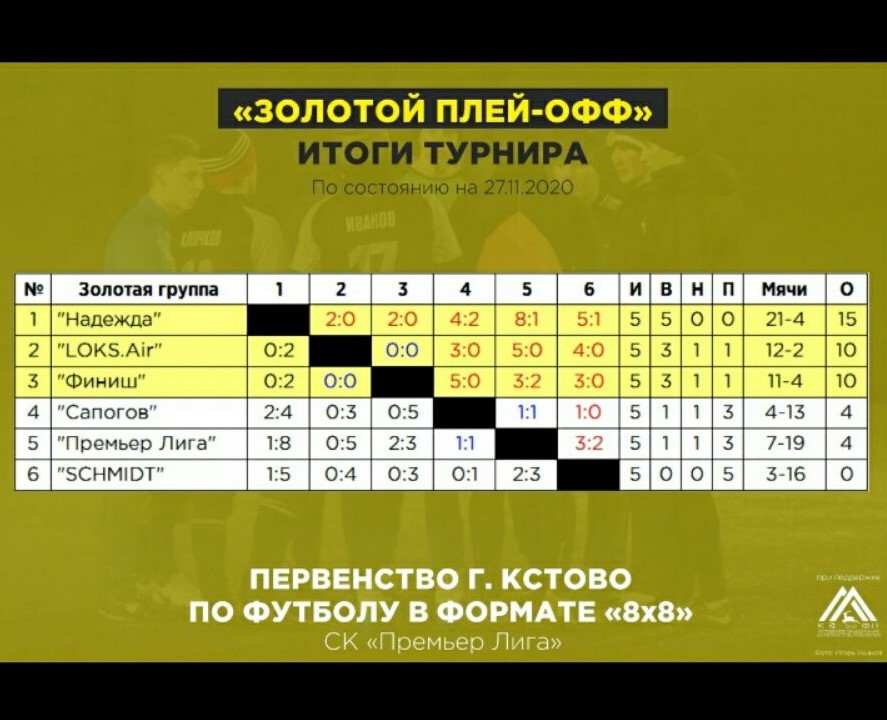 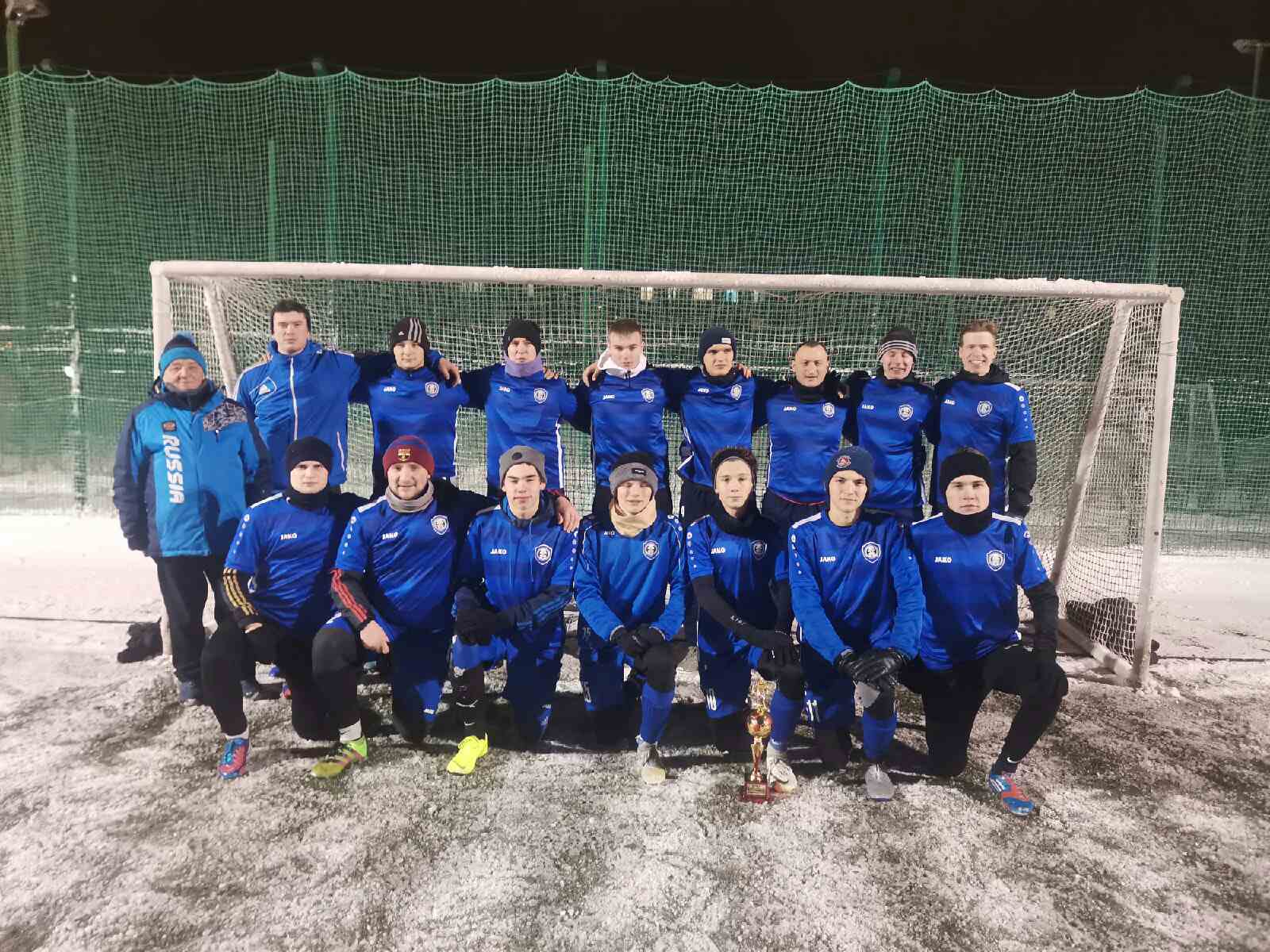 